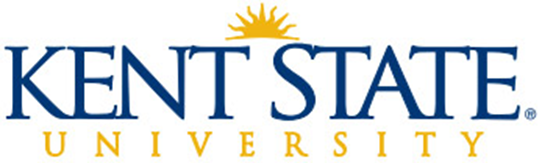 Academic Program Review 
Action PlanProgram(s) included in this report:(Please complete and return to the Office of Accreditation, Assessment and Learning one week prior to this date)Date of Action Plan meeting:______________________ Meeting Attendees:________________________           ________________________________________________           ________________________________________________           ________________________________________________           ________________________________________________           ________________________Academic Program ReviewAction PlanThe Action Plan should be submitted to Assistant Provost for Accreditation, Assessment and Learning and the Senior Associate Provost & Dean of Graduate Studies by the date agreed upon by the department and the Assistant Provost of Accreditation, Assessment and Learning. SummaryThe summary should include the overall status and trajectory of the department, issues and opportunities raised in the program’s self-study and in the review committee’s final report and strategies and ideas to address issues moving forward. Action ItemsPlease enter specific action items in the table below. Action items should be based on suggestions and recommendations from the Review Committee Final Report and should align with the department/school and college strategic plans. For each action item, specify the metrics for completion, the person(s) or area responsible and the timeline for completion. This Action Plan has been reviewed and accepted by:______________________________________________	       		___________Chair/Program Coordinator/Director			           		            Date 
______________________________________________	       		___________College Dean                           			                                   Date 

______________________________________________	     	            ___________Susan Perry, Assistant Provost 						Date
Accreditation Assessment, and Learning		                               	 		            ______________________________________________	    	___________	Melody Tankersley 								Date
Senior Associate Provost and Dean of Graduate Studies										Degree NameDegree Titlee.g., B.S.Chemistrye.g., Ph.D.ChemistryRECOMMENDATION:Action ItemMetricsPerson(s)/Area ResponsibleTimelineRECOMMENDATION:Action ItemMetricsPerson(s)/Area ResponsibleTimelineRECOMMENDATION:Action ItemMetricsPerson(s)/Area ResponsibleTimelineRECOMMENDATION:Action ItemMetricsPerson(s)/Area ResponsibleTimelineRECOMMENDATION:Action ItemMetricsPerson(s)/Area ResponsibleTimelineRECOMMENDATION:Action ItemMetricsPerson(s)/Area ResponsibleTimelineAdd lines as necessary